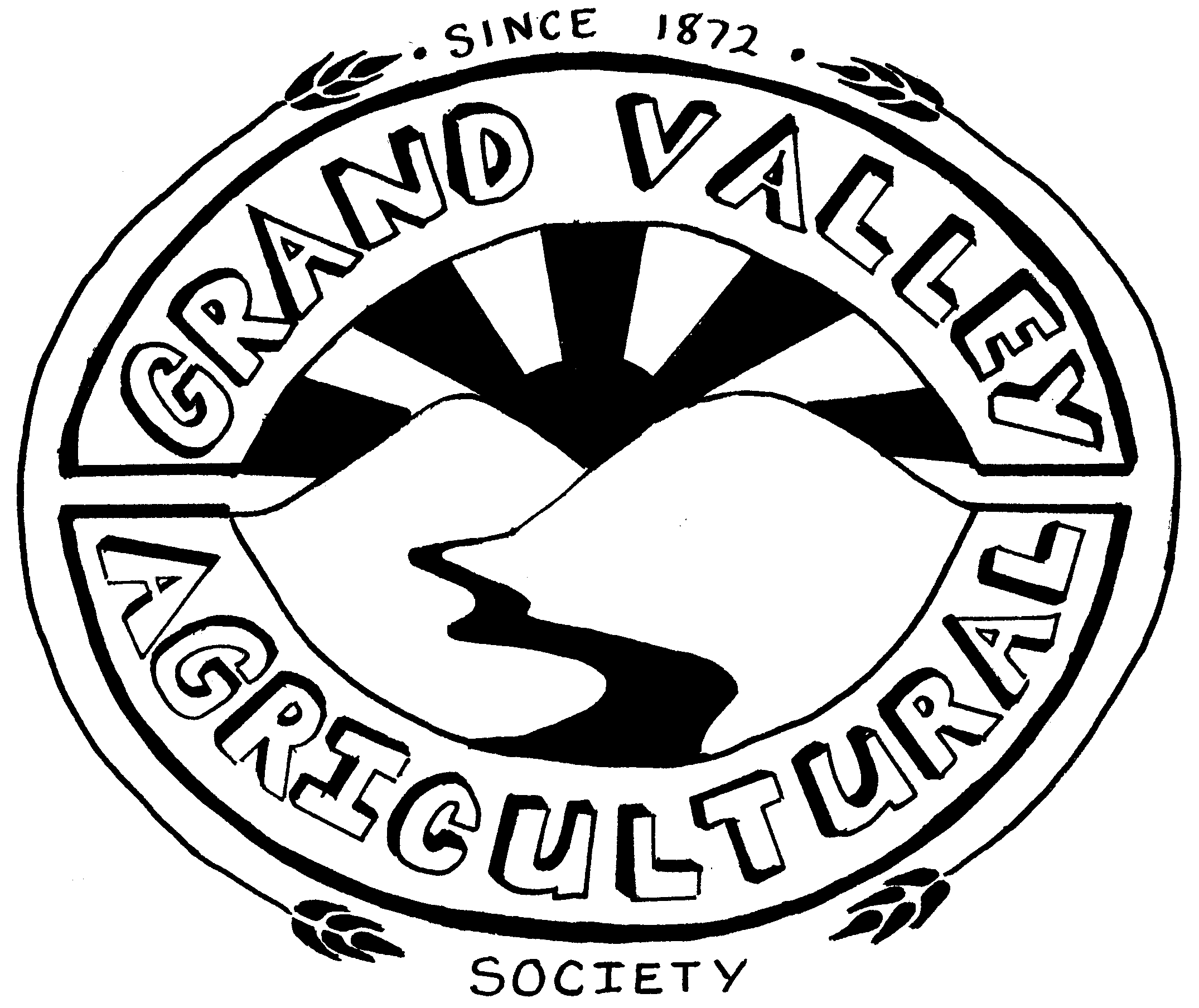       GRAND VALLEY AGRICULTURAL SOCIETY                                                                                             60 Main St. NorthGrand Valley, ON                                                                               L9W 5S7Demolition Derby Official Safety Regulations6 & 8 Cyl cars & 4 Cyl FULL DEMOPreparation of car 1980 or newer1. Gas Tank – Stock gas tank must be removed and replaced with a marine, custom made metal tank or CSA moulded tank and bolted down securely.  Tanks must be in the compartment behind the drivers and over the rear axle.  Must have adequate splash shield over tank.  Electric fuel pumps must have a shut off switch within the driver’s reach and a secondary one outside on the roof above the driver.2. Fire Walls – All holes must be filled with metal, may be hammered back to allow clearance of distributor.3. Fire Extinguishers – All cars must hav an ABC fire extinguisher located in the driver’s compartment.4. Interior Removal – All glass, lights, windows, interior and any flammable material, except the driver’s seat and the dash.5. Batteries – Must be moved to the front seat.  They must be securely fastened down with suitable shield.6. Sharp Objects – Must be mashed down or cut off.  NO TRAILER HITCHES.7. Doors – All dorrs must be spot welded, wired or strapped shut. NO SOLID WELDING.8. Hoods & Trunks – Opening in hood is mandatory 8”.  Must be wired or seat belt strapping.  NO WELDING ON HOODS OR TRUNKS. (Must be open for inspection)  A hole should be cut in the middle of the trunk lid for visibility.9. Fans – Clutch or direct mount fans must have hoods.  Electric fans permitted.10. Tires – Maximum 15” Low Aggressive, standard passenger, no truck tires, no solid tires, no lugs, no snow tires (official’s decision) Must be filled with air.11. Transmission Cooler – Are permitted but only if they are secured inside the engine compartment.  In the passenger compartment, Only if completely covered from driver with metal cover.12. Fenders – Removal of inner fenders and related bodywork for wheel clearance is allowed (Stock appearance – looks like a car)13. Windshield Space – An upright steel bar and strong wire mesh on the driver’s side only.14. Driver’s door (4) cylinder – Reinforced with A flat plate across outside the door Mandatory & padding15. Driver’s door (8) cylinder – Outside car driver’s door must be reinforced.  Flat bar bolted 4 times and spot welded 1” every 12” (carriage bolts on the outside of the car) 6” ahead of door/ 6” behind door max. 72” long X 12” wide X ¼” (driver’s side only)16. Passenger Doors – May be reinforced inside or out no larger than 6” length of the front door, extending past no more than 12” flat bar may be used.17. Rear Ends – Must be max. 5 lug.  You can tilt rear end if you wish.  Welding or posi-track highly recommended.  Drive shaft must be painted a bright colour.18. Springs – No spring jacks or blocked shocks.  Max. 5 leafs.  Original equipment only.  Suspension must be free.  (no air shocks).  Reverse or extended spring shackles not allowed if raises height of the car.  No chains from rea end to the frame.  When car is depressed, movement should occur.19. Bumpers – We want the bumpers to stay on the cars, however we do not want people making battering rams out of this situation.  If you wish to weld bumpers to the stock frame and to the stock bracket, this is acceptable.  You may weld the shocks on the bumper.  Chained bumpers are also permitted.  Two shingle wrap chains for support only.  No channel iron allowed.  Bumpers must be stock to same manufacture (i.e. GM to GM, Ford to Ford etc.) NO TRUCK OR VAN BUMPERS.  1980 or newer.20. Seat Supports – Must be used on the driver’s side not to exceed 3”.  Back bracing is allowed.  A cross brace can be used behind the driver’s seat to support the seat only. (from b pillar to b pillar).21. Radiator – Must be flushed of anti-freeze & only water added.  Remain in stock position if used.  No reinforcements in front or around radiator.  OVERFLOWS MUST POINT DOWNWARDS TO THE GROUND.22. Frames – Stiffing of frame or unnecessary altering of frame will not be tolerated.  No stitching of frame (official’s decision).23. Too Battered – Cars used in previous derby’s may be considered too battered & unsafe, may be disqualified. (Safety is #1 concern) When repairing damaged cars: No welding on the frame or reinforcements.24. Door Numbers – Driver’s door must be painted white, place no number on the doors until number is assigned.  Numbers on both sides.25. Seat Belts – Must be worn & CSA approved helmet must be worn, (with visor or goggles).  Drivers are advised to pad their steering wheel centers and driver’s door.  Clothing – long sleeve shirts or jackets or coveralls, and long leg pants are MANDATORY/ fire suits are strongly recommended.  Due to the media attention at this event a proper appearance is necessary.26. Brakes – Must have dependable brakes at all times.  All 4 brakes must be working before you enter your heat (have control at all times).27. Alcohol – There is Zero Tolerance for use of intoxicating beverages or narcotics prior, during, on or after the derby, in the pit area.  Failure to comply will result in disqualification with NO REFUNDS.28. Drivers – Must not leave their car unless told to do so by track officials & then only if the red flag has been displayed.  (Keep all body parts inside the car)29. Sign in – Driver & mechanic must sign in at registration desk the day of the show at lease AT LEAST ONE HOUR PRIOR to show time, MUST ATTEND DRIVERS MEETING.  (If 16 years of age must have PARENT OR GUARDIAN PRESENT AT SIGN IN)30. Figure 8 Race – Intentionally leaving the figure 8 pattern so as to hit another driver will result in disqualification.31. Derby Car – Only the derby car & tow vehicle belonging to each entry are allowed in the pit area.32. Crew Members – Any crew member not obeying the rules will cause his/her car to be disqualified.  33. Flags – Green = GO		Red = STOP		Black = DISQUALIFIED34. Type of car -  Hardtop automobile or station wagon is allowed.  Cars previously ran in demos may be considered too battered & unsafe, resulting in disqualification.  1980 cars or newer hard top automobile or station wagon is allowed (ownership required on request) DO NOT REMOVE VIN #35. Station Wagons – Tail gates must be welded or removed.36. Trucks – Mesh & bar behind driver’s side (MUST) – GAS TANKS – cut a hole in the box, tank must be bolted between the frame and rails.  Gas lines must go under the cab.  Tail gates must be removed.  ½ ton pick ups only.  ONLY IF THERE IS 6 OR MORE TRUCKS.37. Mini Vans – Must have mesh on the windshield & bar.  Driver’s door must be reinforced.   BUILD VAN LIKE A CAR BRACE BEHIND THE DRIVER’S SEAT. Figure 8 race.38. Grand Valley Agricultural Society – Will not be held responsible for any cars, parts or personal property before, during and after the show.********* Please Note: These rules were designed for fair play, sporting, no advantages or disadvantages to first time drivers, or veterans. ************